嘉義縣六腳鄉灣內國民小學110學年度雙語國家政策－口說英語展能樂學計畫子計畫2-1：國民中小學英語日活動成果報告表活動名稱「辦理日期110.12.11-110.12.17辦理地點嘉義縣灣內國小參加人數91位成果摘要-活動內容介紹及特色說明(列點說明)校園英語情境佈置灣內英語日英語闖關活動低年級英語歌曲唱跳三年級字母歌快閃四年級感恩聖誕樹健康許願卡校園英語情境佈置灣內英語日英語闖關活動低年級英語歌曲唱跳三年級字母歌快閃四年級感恩聖誕樹健康許願卡校園英語情境佈置灣內英語日英語闖關活動低年級英語歌曲唱跳三年級字母歌快閃四年級感恩聖誕樹健康許願卡檢討或建議事項照片說明（4-10張）照片說明（4-10張）照片說明（4-10張）照片說明（4-10張）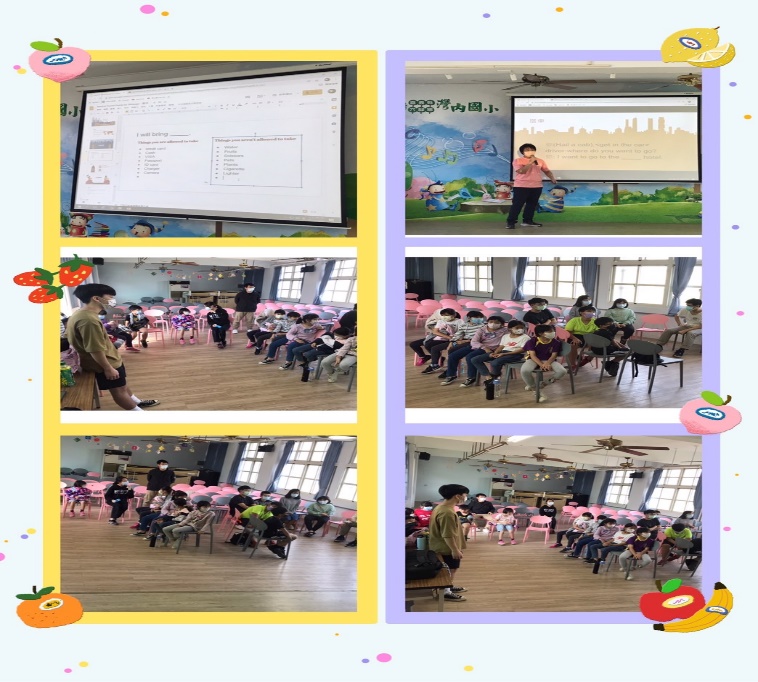 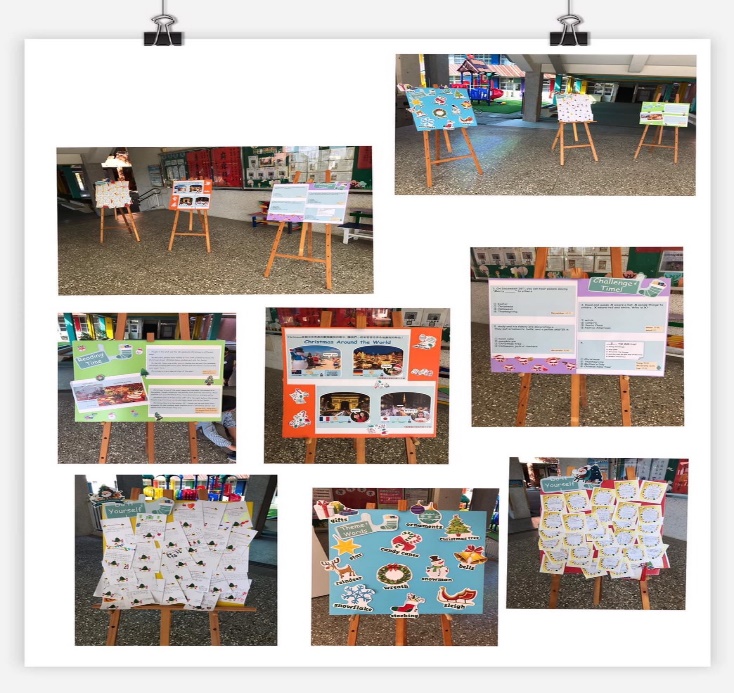 灣內英語日-蒜頭基督教會與台灣大學光鹽社辦理地球日營隊活動，帶領學生輕鬆學習旅遊的實用英文單字。灣內英語日-蒜頭基督教會與台灣大學光鹽社辦理地球日營隊活動，帶領學生輕鬆學習旅遊的實用英文單字。校園英語情境佈置-配合節慶活動，設置英語學習看板，晨間打掃時間與中午用餐時間播放聖誕節歌曲。校園英語情境佈置-配合節慶活動，設置英語學習看板，晨間打掃時間與中午用餐時間播放聖誕節歌曲。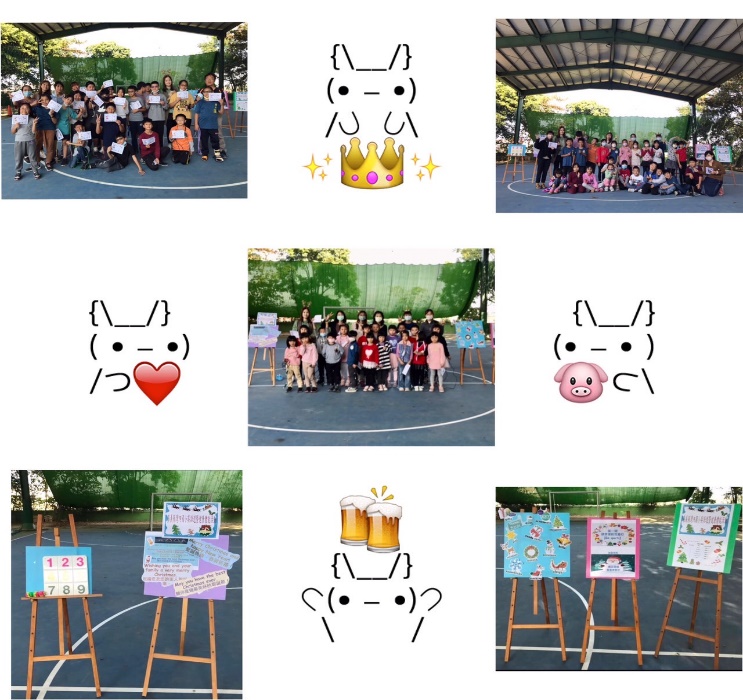 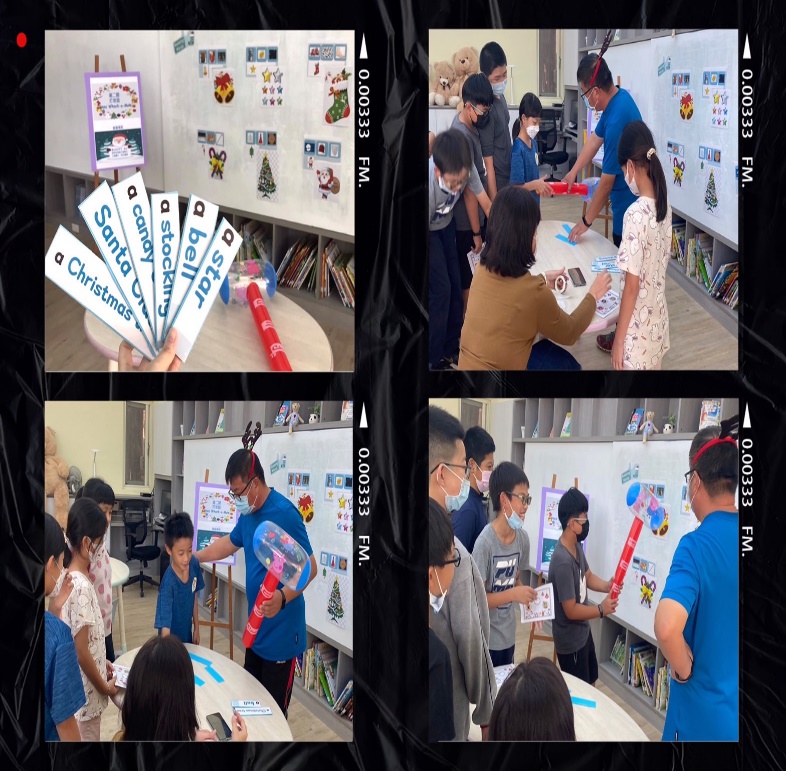 英語闖關活動-第一關~健康運動我最行結合健促課程做相關的搭配，讓孩子動一動，身體更健康。英語闖關活動-第一關~健康運動我最行結合健促課程做相關的搭配，讓孩子動一動，身體更健康。英語闖關活動-第二關~打地鼠。英語闖關活動-第二關~打地鼠。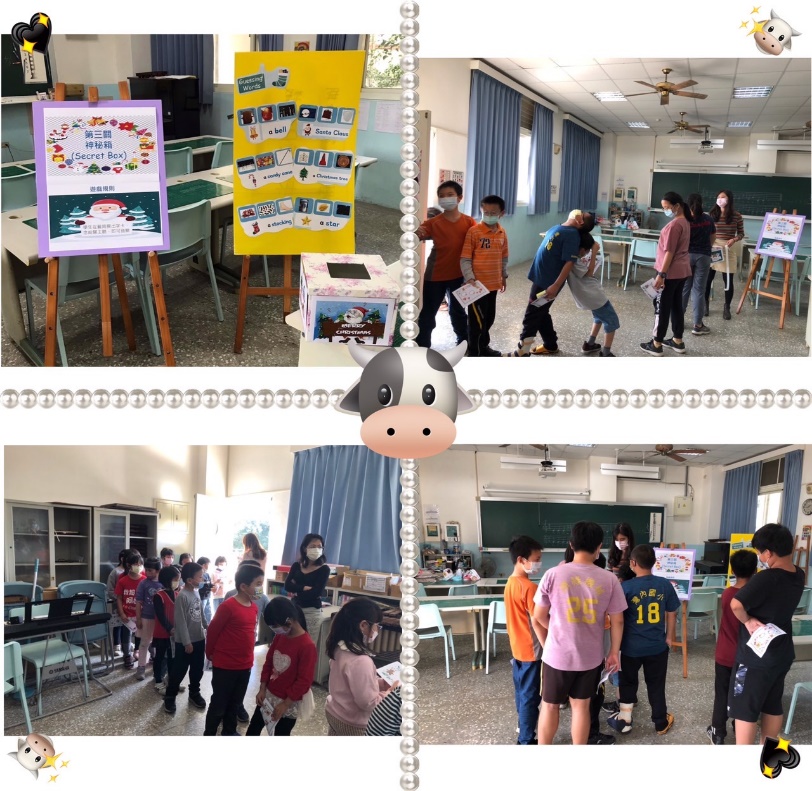 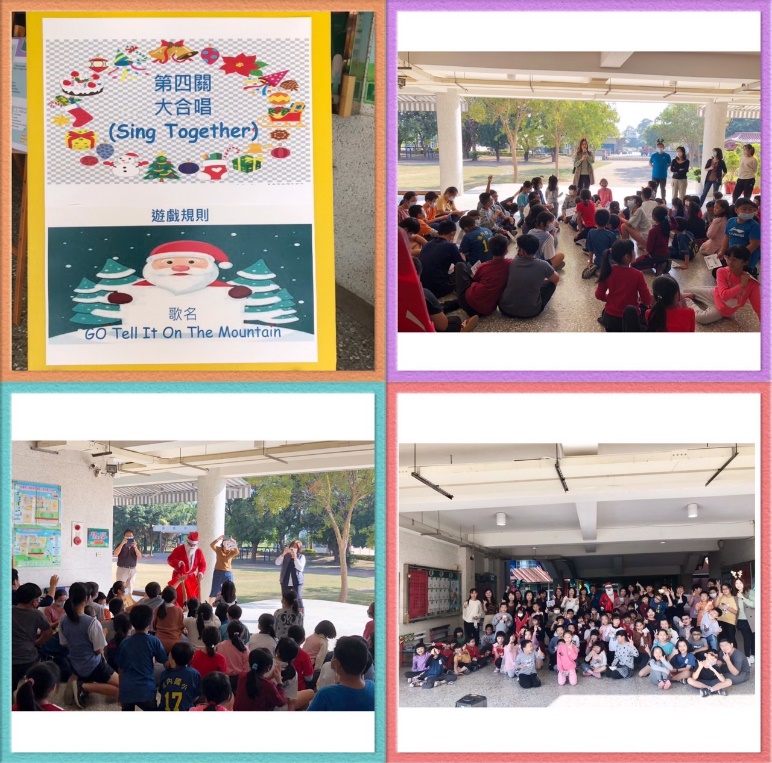 英語闖關活動-第三關~神秘箱。英語闖關活動-第三關~神秘箱。英語闖關活動-第四關~聖誕歌曲合唱*校長裝扮聖誕老人出場，發送禮物，大家合唱慶耶誕。英語闖關活動-第四關~聖誕歌曲合唱*校長裝扮聖誕老人出場，發送禮物，大家合唱慶耶誕。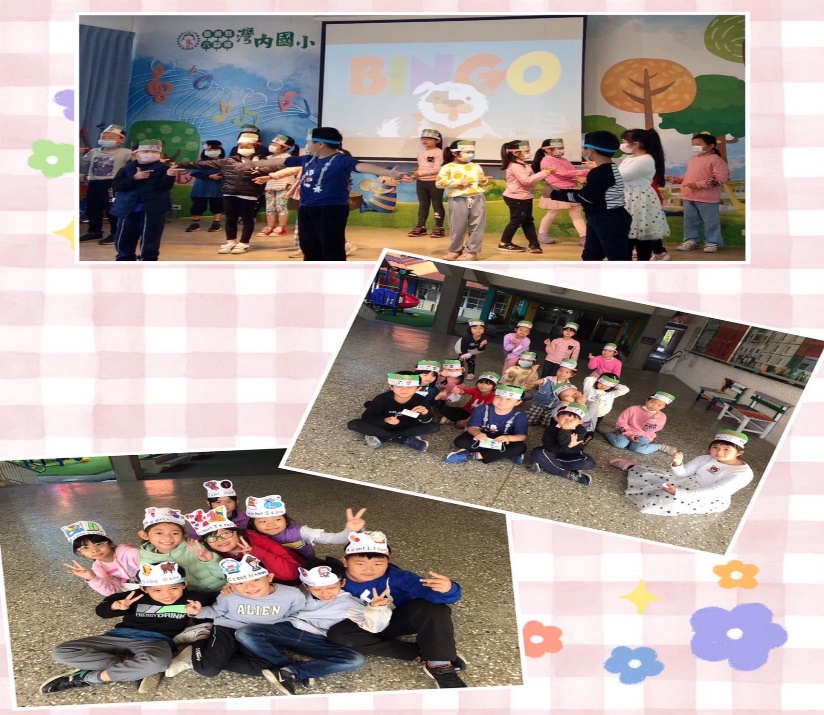 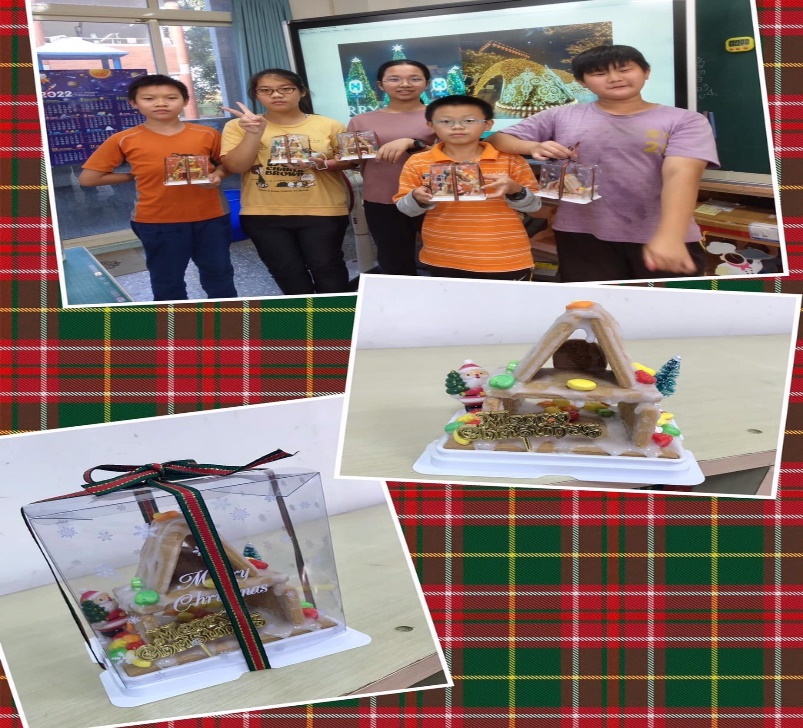 低年級英語歌曲唱跳中年級字母歌快閃低年級英語歌曲唱跳中年級字母歌快閃高年級薑餅屋製作高年級薑餅屋製作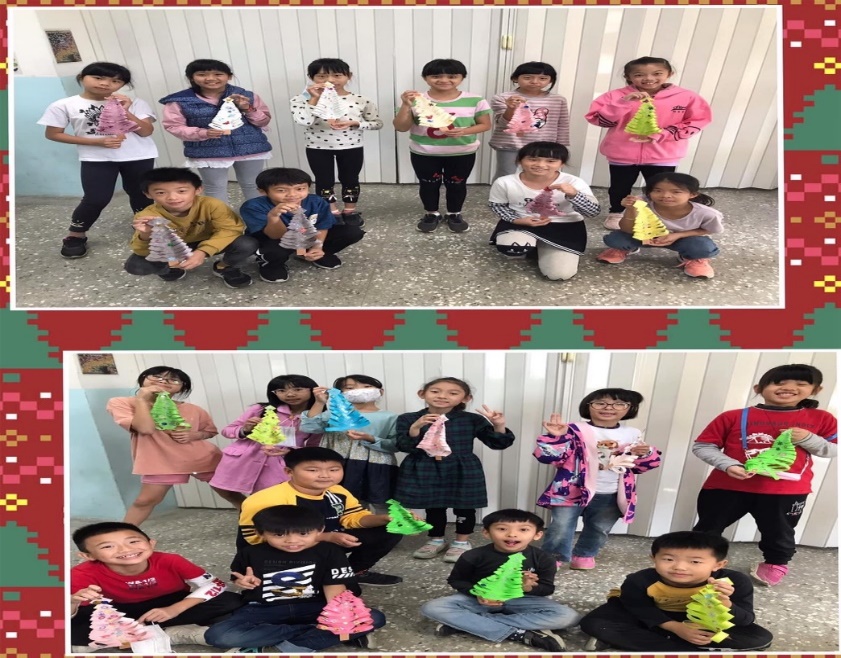 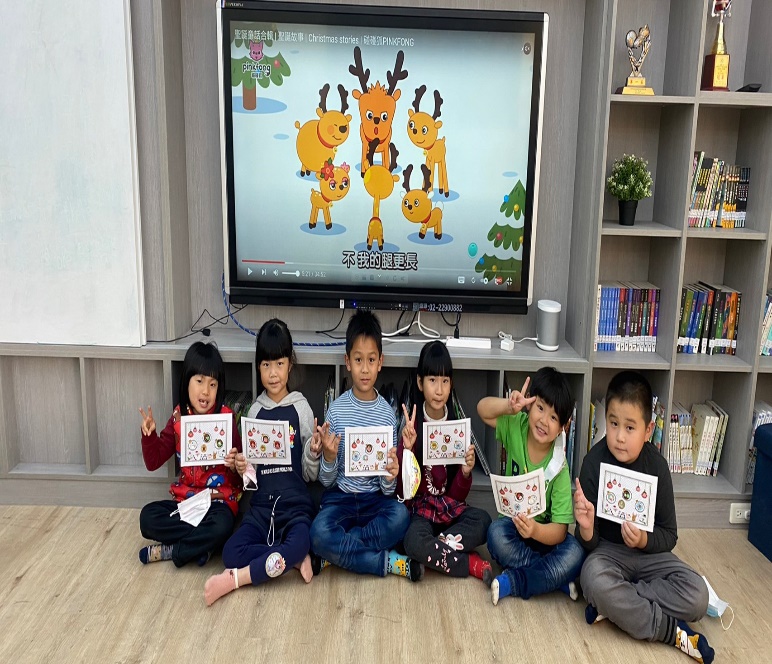 感恩聖誕樹感恩聖誕樹健康許願卡健康許願卡